KİTAP OKUMA ETKİNLİĞİMİZ (12.10.2022)Okulumuzda öğrencilerimiz ile birlikte bir kitap okuma etkinliği düzenledik. Kitap okumanın faydaları ve kitap okuma alışkanlığının kazandırılması ile ilgili tavsiyelerde bulunduk. Tüm öğrencilerimizden bundan sonra kitap okumayı sürekli hale getirmeleriyle ilgili söz aldık. 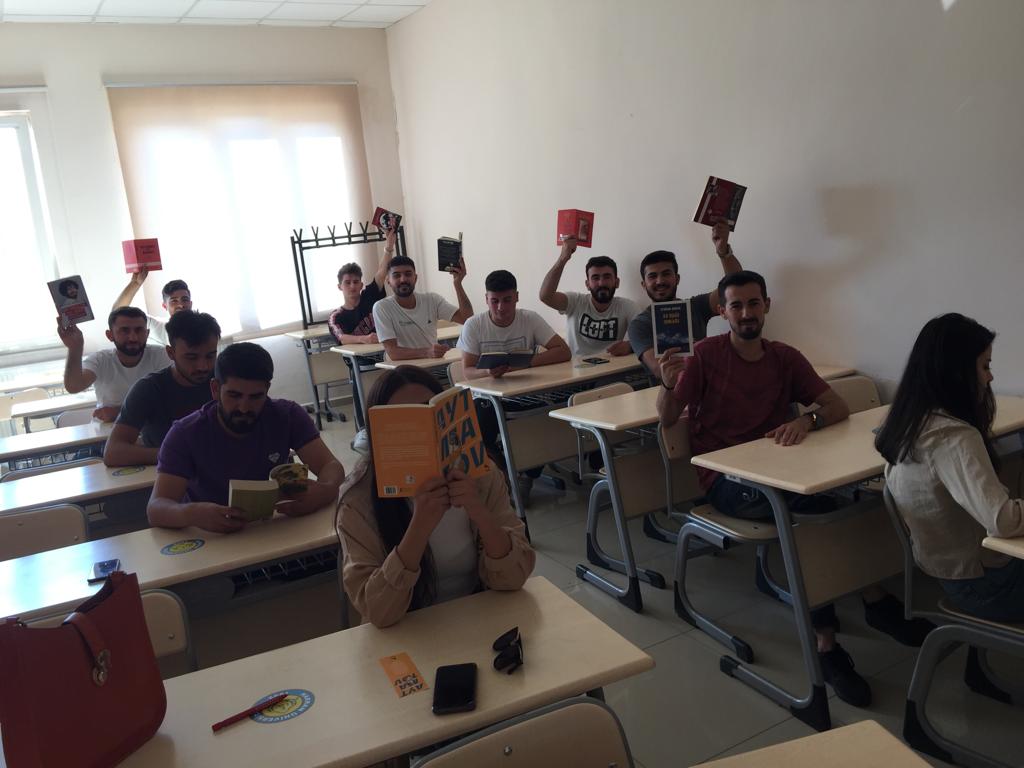 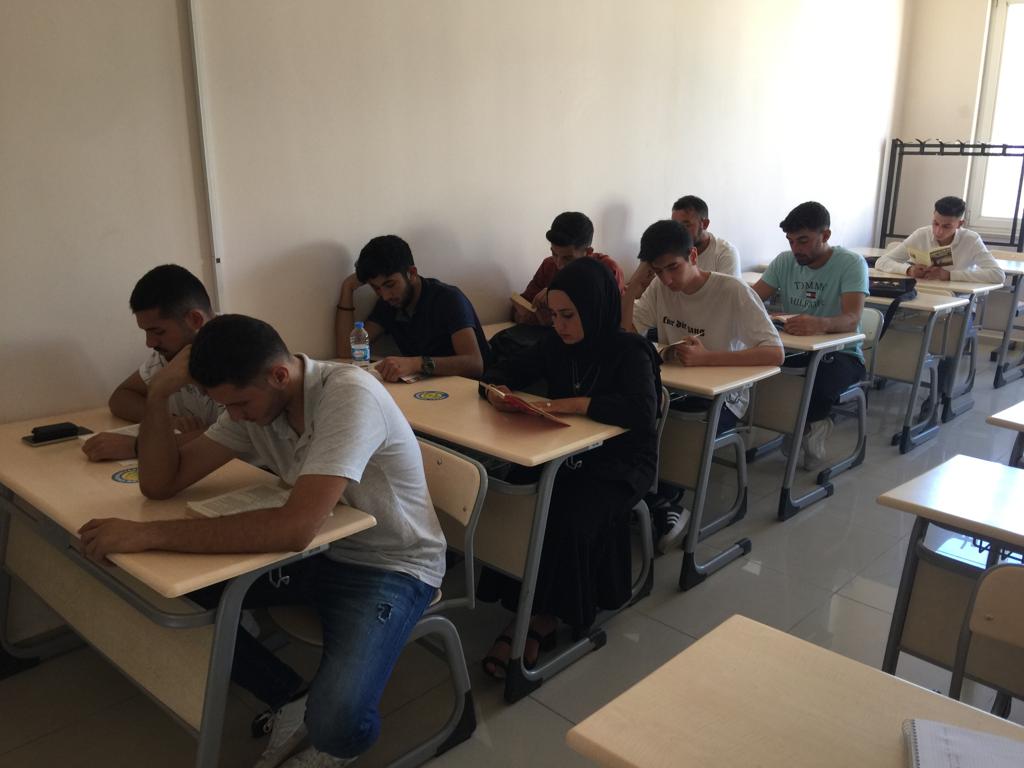 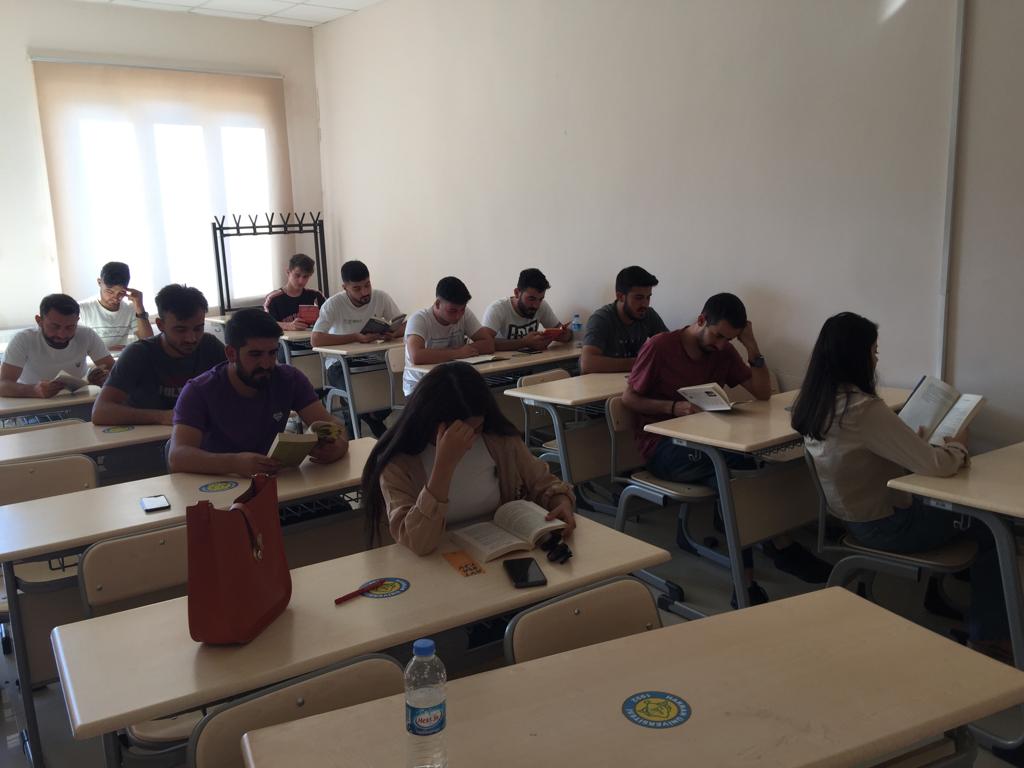 